BOGLIOLO LUMINOSA Campionessa italiana Promesse 100 hsGAMBERINI AGNESE nuovo record  ligure astaFERDANI CHIARA Campionessa Italiana 1500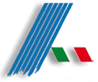 